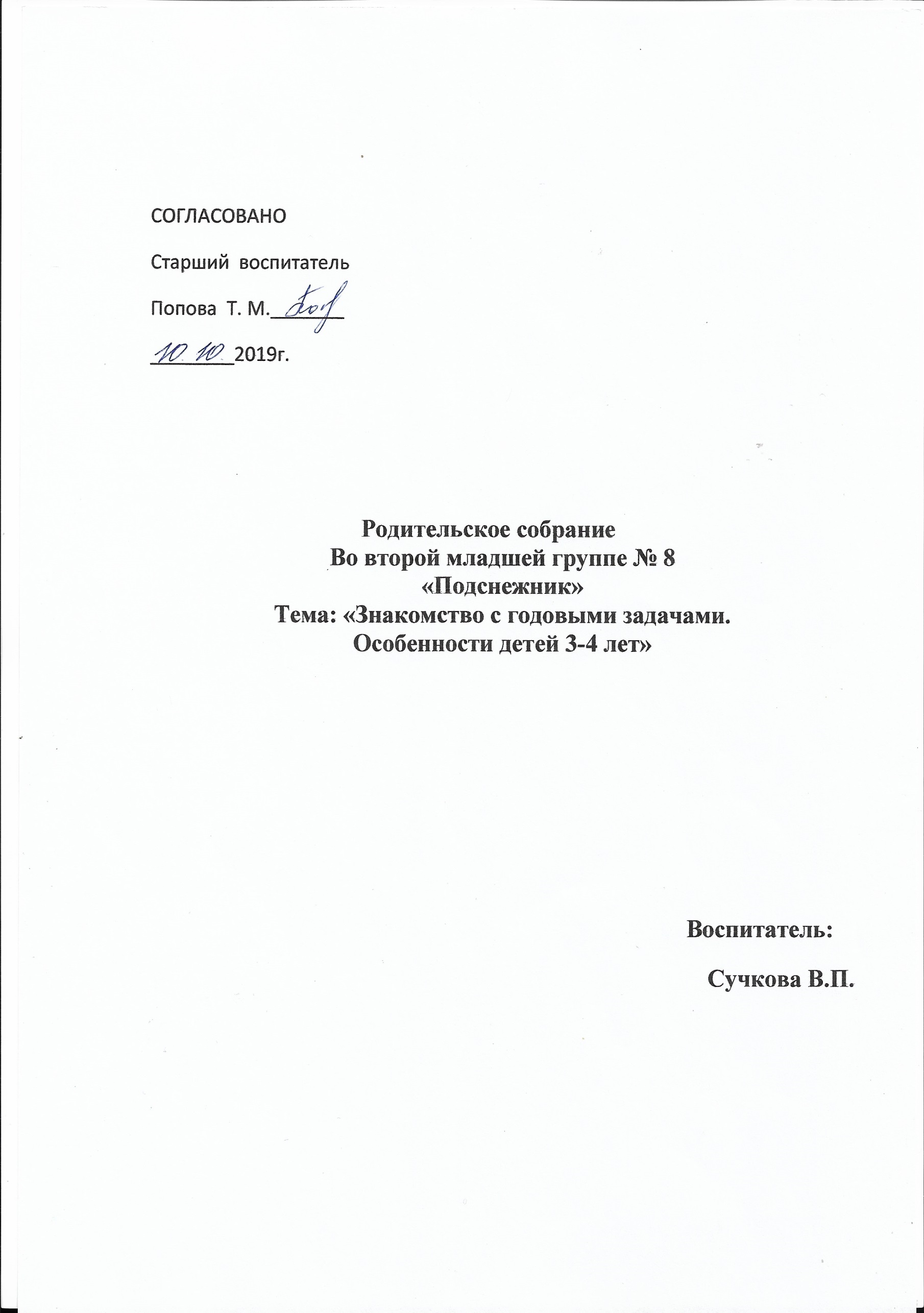 Повестка  дня:1.Игра  для  знакомства2.Консультация для  родителей. Возрастные  особенности  детей 3-4 лет. Адаптация детей. Кризис трех лет.3. Задачи, цели  на 2019-2020г.4.Обсуждение  выбора  родительского  комитета5. РазноеХод  собранияПриветствие.- Добрый вечер, уважаемые родители!  Я рада видеть Вас на нашем первом родительском собрании. Сегодня  расскажу Вам о периоде адаптации ваших деток, возрастных особенностях детей 3-4 лет, программе, по которой мы работаем и решим некоторые организационные вопросы.  1. Игра для знакомства.Родители передают мяч, у кого в руках мяч, тот говорит, как его зовут, как зовут ребенка, сколько лет ребенку и как давно ходят в сад. Вступительное слово.- Итак, ваши детки перешли во вторую младшую группу. Большая часть перешла из 1 мл.гр., также у нас есть вновь прибывшие детки. У нас с Вами теперь одна общая цель: сделать их пребывание здесь комфортным, безопасным, интересным, увлекательным, познавательным и т.д.Во время пребывания ребенка в детском саду мы (дети, педагоги, родители) составляем треугольник. Во главе треугольника, конечно же, стоит ребенок. Он, познавая новое, открывает самого себя (что я умею, могу, на что способен). Задача взрослых - помочь ему в этом нелёгком деле, не следует забывать и о социуме, который играет большую роль в развитии ребёнка. Как Вы думаете, что произойдет с треногим табуретом, если подломится одна ножка? (упадет) Правильно, упадет! Или вспомним басню Крылова «Лебедь, рак и щука» - «Когда в товарищах согласья нет, на лад их дело не пойдет, выйдет из него не дело, только мука!». Отсюда вывод, что нам предстоит объединить наши усилия для того, чтобы детям было комфортно и интересно в детском саду, и здесь очень важно наличие взаимопонимания и поддержки. Мы с Вами 4 года будем жить одной, я надеюсь, дружной семьей.2. Консультация для родителей «Возрастные особенности детей 3-4 лет». Адаптация детей. Кризис трех лет.Процесс адаптации у кого-то к новым условиям детского сада, у кого-то к новой группе и воспитателям, как показывает опыт, тяжелее всего проходит у детей в возрасте 3-3,5 лет. Это обусловлено тем, что оно совпадает с кризисом развития личности, который можно охарактеризовать как «я сам!». Ребенок начинает осознавать  собственное «Я». Он стремится к самостоятельности, самоутверждению. В это время у него активно развивается воля и самолюбие, что проявляется в стремлении ставить перед собой цели и добиваться их любой ценой, а также гордится своими достижениями. Все эти новые черты являются положительным следствием кризиса для ребенка.Однако у кризиса 3 лет есть и неприятная сторона – обострение детско-родительских отношений. У малыша ни с того ни с сего появляются некоторые особенности, которые очень тревожат мам и пап: деспотизм, своеволие, упрямство, строптивость и негативизм. Обнаруживаются они в том, что ребенок стремится добиться от родителей именно того, чего он хочет, даже если это принесет ему вред. Мнение взрослых малыш ни во что не ставит, отказывается подчиняться, требованиям и просьбам, пытаясь сделать все наоборот. Стоит отметить, что  обычно период кризиса труднее переносят дети, чем их родители. Ребенок сам не понимает, почему так себя ведет, не умеет сдерживать свои порывы и эмоции. Он отказывается ложиться спать, не хочет сам одеваться, убирать игрушки. Капризничает, кричит и топает ногами, если не выполняются любые его просьбы. Не редко такое поведение ребенка застает родителей врасплох. Для того чтобы ваш ребенок легче адаптировался в нашем детском саду, привык к воспитателям, новым условиям жизни, режиму дня, нам необходимы ваша поддержка и сотрудничество. Для начала постарайтесь выполнять несколько простых правил:- Приводите ребенка в детский сад в одно и то же время, не опаздывайте, т.к. вы нарушаете режим детского сада. С ним вы можете познакомиться на стенде для родителей. По режиму зарядка должна заканчиваться в 8.00 ч. А она у нас начинается порой позже. К тому же отметить детей нам необходимо до зарядки. Опаздывающие отвлекают нас от проведения режимных моментов, от работы с детьми. Поэтому, уважаемые родители, будьте организованнее, пожалуйста.- К воспитателям, к помощнику воспитателя обращайтесь по имени-отчеству.- Спокойное, внимательное отношение к ребенку дома в период адаптации - залог успеха!- Вовремя укладывайте ребенка спать вечером.- Одежда ребенка:Проследите, чтобы одежда ребенка не была слишком велика или не сковывала его движений.Завязки и застежки должны быть расположены так, чтобы ребенок мог самостоятельно себя обслужить.Большая просьба вместо перчаток иметь варежки, пришить обязательно на резинку.Обувь должна быть легкой, теплой, точно соответствовать размеру ноги ребенка, легко сниматься и надеваться. Учите самостоятельно обуваться и разуваться.Носовой платок необходим ребенку, как в помещении, так и на прогулке.Иметь запасную одежду.-  Порядок в шкафчике:Складываем вещи в определенном порядке. При одевании и раздевании ребенок должен это делать сам.Запасные вещи должны лежать в пакете на вешалке, чтобы ребенку было, куда складывать вещи.Для спортивной формы тоже пакет, крепкий, маленький, с ручками. (Для спортивной формы нам нужны чисто белые футболки, без рисунков, черные шорты, белые носки х/б. Маркировка имени.)У кого сломанные крючки в шкафчике или ручка  на  нём, просьба заменить самостоятельно или  обсудим  и купим  всем  одинаковые  ручки и  заменить.- Чтобы избежать случаев травматизма, каждый день проверяйте содержимое карманов одежды ребенка на наличие опасных предметов.  Запрещается приносить в детский сад острые, стеклянные предметы, а также мелкие бусинки, пуговицы, жевательные резинки, таблетки, монетки.- Не рекомендуется надевать на ребенка дорогие ювелирные украшения. Напоминаем, что в случае потери воспитатель не несет за них материальной ответственности.- Воспитание культурно-гигиенических навыков:Следите и дома за тем, как ребенок моет руки (не разбрызгивая воду, правильно пользуясь мылом, не мочить одежду, насухо вытираться полотенцем.);следить, как одевается и раздевается (давать это делать ему самому, в определенной последовательности, определить, где перед у одежды, вывернуть; одежду складывать, вешать на стульчик, расстегивать - застегивать пуговицы, прежде, чем обуваться, сандалики или сапожки надо поставить так, чтобы они смотрели друг на друга, а не «поссорились»); пить из чашки, есть, хорошо пережевывая пищу с закрытым ртом, правильно пользоваться ложкой, салфеткой; во второй половине года будем обучать кушать вилкой;учить самообслуживанию в туалете.- Не обсуждайте при ребенке дома свои опасения, претензии и переживания по поводу детского сада, но обязательно поделитесь ими, прежде всего с воспитателями.  - Главным для успешной адаптации являются ваш положительный настрой, соблюдение режима дня и рекомендаций педагогов. Прежде, чем ожидать от ребенка самостоятельности, его нужно научить действиям, необходимым в процессе одевания, умывания, приема пищи.Надеемся на плодотворное сотрудничество!3. Задачи  и цели.Мы работаем  по  программе  « Детство»Модель  образовательного  процессаПОНЕДЕЛЬНИК1.Музыкальное2.Рисование2 пол. дняКонструированиеВТОРНИК1.Математика2.Физкультура2 пол. дняЧтение  худ. ЛитературыСРЕДА1.Развитие  речи2.Физкультура2 пол. дня :Кружковая  работа
«Чудо  тесто»ЧЕТВЕРГ1.Музыкальное2.Познание предметного и социального  мира.ПЯТНИЦА1.Лепка 1-3 нед.Аппликация 2-4 нед.2.Физкультура  на  воздухе4. Обсуждение родительского комитета.Выбор  должностей  комитета.5. Разное.
ВОЗРАСТНЫЕ ОСОБЕННОСТИ ДЕТЕЙ 3-4 ЛЕТЗадумывались ли вы о том что часто за повседневными заботами мы не замечаем как меняются наши дети? Мы всегда рядом со своим ребенком, и немудрено, что иногда мы не успеваем за временем и воспринимаем его так, как будто он все еще тот малыш, каким был полгода назад. Мы продолжаем общаться с ним как с младенцем, делать за него то, с чем он уже вполне может справиться самостоятельно.Но бывает и так, что мы опережаем события и нам кажется, будто ребенок уже достаточно взрослый, чтобы подолгу заниматься, быть усидчивым, ответственным, исполнительным, хотя на самом деле он еще совсем не готов к этому.Вот почему очень важно знать о возрастных особенностях ребенка, его возможностях и потребностях, а также быть готовым к изменениям в его характере или типе поведения, которые становятся особенно очевидными в период возрастных кризисов.Кризис - это не то, что случается с «неправильно воспитанными детьми». Это то, что должно случиться с каждым ребенком для того, чтобы он мог перейти на новую ступень своего развития. В кризисе поведение ребенка меняется, и это создает для него возможность отойти от прежних моделей поведения и отношений с миром и приобрести новые модели, необходимые для дальнейшего развития. Поэтому кризисы неизбежны и необходимы, их не стоит пугаться. Важно просто знать, что происходит с вашим ребенком, и понимать, что это закономерно.Несомненно, все дети разные, и каждый ребенок растет по-своему, но, тем не менее, существуют общие закономерности развития. Например, в 2—3 года ребенок еще не может надолго сосредоточиться, легко отвлекается, в 3 года он может быть непослушным и делать все наоборот, в 6—7 лет усиливается его стремление к самостоятельности и т.д. Чтобы не торопиться, выдвигая ребенку непосильные требования, и в то же время не отставать от его реальных возможностей, чтобы запастись терпением и спокойно относиться ко всем проявлениям вашего ребенка, надо знать о характерных для того или иного возрастного периода особенностях.Три года — эго возраст, который можно рассматривать как определенный рубеж развития ребенка с момента его рождения. Кризис трех лет завершает период «слияния» с матерью, малыш все больше начинает осознавать собственную «отдельность». Основные потребности в этом возрасте — потребность в общении, уважении и признании. Основной и самый важный для ребенка вид деятельности — игра.В ЭТОМ ВОЗРАСТЕ У ВАШЕГО РЕБЕНКА:Происходит формирование «противо-воли», что выражается в желании делать все по-своему. Она совершенно необходима ребенку для благополучного отделения. Ему предстоит осознать себя как самостоятельного человека. Ребенок, отделяясь от взрослых, пытается установить с ними новые, более глубокие отношения.Проявления осознания себя как отдельного человека будут выражаться в его потребности отвергать почти все, что предлагают родители, и делать что-то самому, даже если ему этого не очень хочется или пока не по силам. Ребенок дает негативную реакцию не на само действие, которое он отказывается выполнять, а на требование или просьбу взрослого. При этом ребенок может слушаться одного родителя и во всем противоречить другому.Появляется возможность действовать не под влиянием любого случайно возникшего желания, а поступать исходя из других, более сложных и стабильных мотивов. Это является важным завоеванием в его развитии и следующим шагом в обретении самостоятельности.Возникает насущная потребность общаться не столько с матерью и членами семьи, но и со сверстниками. Ребенок осваивает правила взаимодействия через обратные реакции как взрослых, так и детей на его поступки.Игра становится все более коллективной. Игра с предметами может иметь уже какое-то сюжетное наполнение, она все более становится образно-ролевой. В ней ребенок воображает себя кем угодно и чем угодно и соответственно действует. Но в этом возрасте ребенку достаточно поиграть 10—15 минут, потом ему хочется переключиться на что-то другое.Дети в игре со сверстниками учатся чувствовать и защищать свои личностные границы и воспринимать их наличие у других людей. Ребенок вынужден учиться учитывать желания и чувства партнеров по игре, иначе рискует остаться в одиночестве и скучать.Появляется много новых слов. Ребенок активно осваивает речь, придумывая несуществующие слова, придавая уже известным словам свой особенный личностный смысл.Вам как его родителям важноС терпением и пониманием относиться к проявлениям «противо-воли» ребенка. Помните, что подавленная в этом возрасте воля ребенка впоследствии может привести к пассивности, апатии, зависимости и инфантильности. Следует позволять ребенку настаивать на своем (если это не вредно для его жизни и здоровья), даже когда вам это кажется нелепым или ненужным.Помнить, что так называемое упрямство — это реакция ребенка, который настаивает на чем-то не потому, что ему этого очень хочется, а потому, что ему важно, чтобы с его мнением считались.Подготовить ребенка к детскому саду или обеспечить ему другую возможность общения. Для этого надо помочь ему в освоении навыков самообслуживания, за несколько месяцев до поступления в детский сад выработать подходящий режим дня, настроить ребенка на позитивное отношение к детскому саду и быть готовыми к возможным негативным реакциям при расставании. Они естественны. Ребенок может и имеет право испытывать горе от потери привычного ему мира.Разбирать вместе с ребенком ситуации возникновения конфликтов в детском саду или на детской площадке. Учить его уважать собственные и чужие личностные границы. Для этого важно самим быть для него примером — то есть уважительно относиться к нему самому и членам вашей семьи.Бережно обращаться с чувствами ребенка. Сопереживать его горю, понимать злость, разделять с ним радость, чувствовать его усталость. Важно не подавить его эмоции, а научить его правильно обходиться с собственными эмоциональными реакциями.Продолжать активно развивать координацию движений (учить прыгать, стоять на одной ноге, играть с мячом), мелкую моторику (этому способствуют занятия лепкой, различные шнуровки, складывание пирамидок). Желательно, чтобы дома у ребенка был спортивный уголок, где он мог бы отрабатывать физические упражнения.Осознавать, что речевые обороты и запас слов будут формироваться у него главным образом из той речи, которую он слышит в семье. Совместное чтение детских книг, соответствующих возрасту ребенка, необыкновенно полезно. Это расширит словарный запас ребенка, поможет в развитии его образного мышления, создаст эмоциональную близость и теплоту в ваших отношениях. Больше разговаривайте со своим ребенком, обсуждайте с ним события дня, спрашивайте его о том, что с ним происходило, а также терпеливо отвечайте на его вопросы.Найдите подходящНачало формы